【知事重点】　　　　　　　　　　　　　　　　　令和４年度補正繰越額　297,600千円【事業目的】　　コロナ禍において、食料品をはじめとした物価が高騰しており、子ども食堂の取組みにも大きく影響を与えていると考えられることから、米、缶詰、レトルト食品等の食料品を定期的に支給することで、子ども食堂の取組みを支援する。【事業概要】府内の子ども食堂を対象に、米、缶詰、レトルト食品等（一定期間、常温保存が可能なのもの）が入った食品セットを配付する。＜食品セットのイメージ＞米、レトルトハンバーグ、レトルト丼、ツナ缶、フルーツゼリー　等※子ども食堂の利用者数により上限セット数を設定した上で、希望数を定期的に配付　　※初回は府が設定した食品セットを配付し、２回目以降は複数種類のセットから子ども食堂が選択したセットを配付予定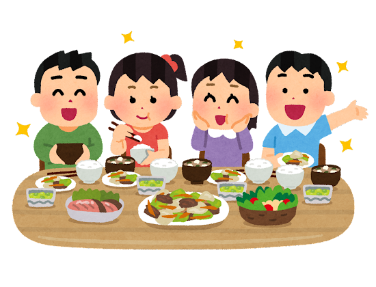 